Personalized Student Learning Plan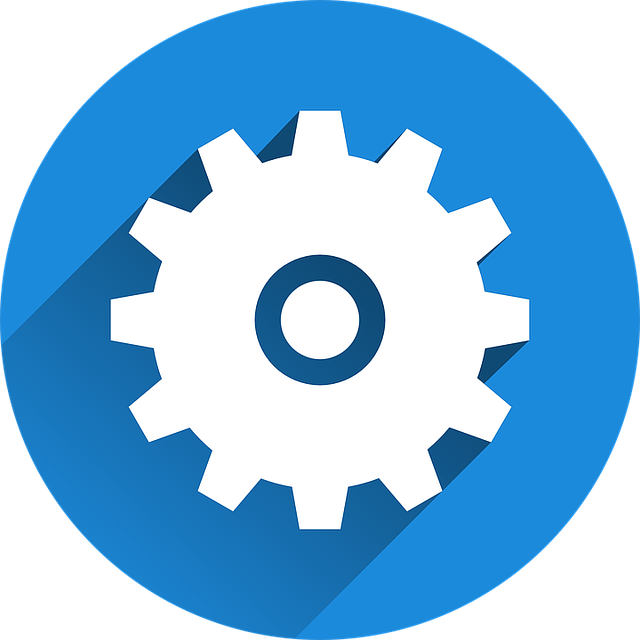 Walnut Drive Middle School, Johns River Regional School DistrictABOUT YOUInterests and Favorite ActivitiesGoalsLEARNING PLANCommitments To help me succeed, we will...MEASURESWhat will growth and success look like?PROGRESS ON GOALSInclude effective tools, resources, and strategies usedYour PSLP TeamTeacher resources:How to: https://www.classcraft.com/blog/features/how-to-create-a-learning-plan/Template: https://education.vermont.gov/sites/aoe/files/documents/edu-personalized-learning-sample-template.pdfTemplate: https://www.edmentum.com/sites/edmentum.com/files/resource/media/AC026-02%20ISTE%20Sunrise%20Handout%20-%20Interactive.pdfResearch on effectiveness: https://www2.ed.gov/rschstat/eval/high-school/personalized-learning-plans.pdf Student NameBirthdateSIDOriginal DateGradeGrad YrSchoolHomePersonalWhat are my strengths and abilities?In what areas would I like to improve?What is important to me? What are my core beliefs?What are my short-term goals?What are my long-term goals? College, career, lifestyle, locationHow will I know if I am meeting the steps toward my goals?How do you learn best?What strategies, tools, and resources help you learn best?Expectation(s)/Area(s) to ImproveStudentTeacherTeacherParentMeasureCurrent statusDesired changeStudent reflection on progress[Date]Teacher reflection on progress[Date]Parent reflection on progress[Date][Date][Date]NameSignatureDateStudentTeacherTeacherParentCounselor